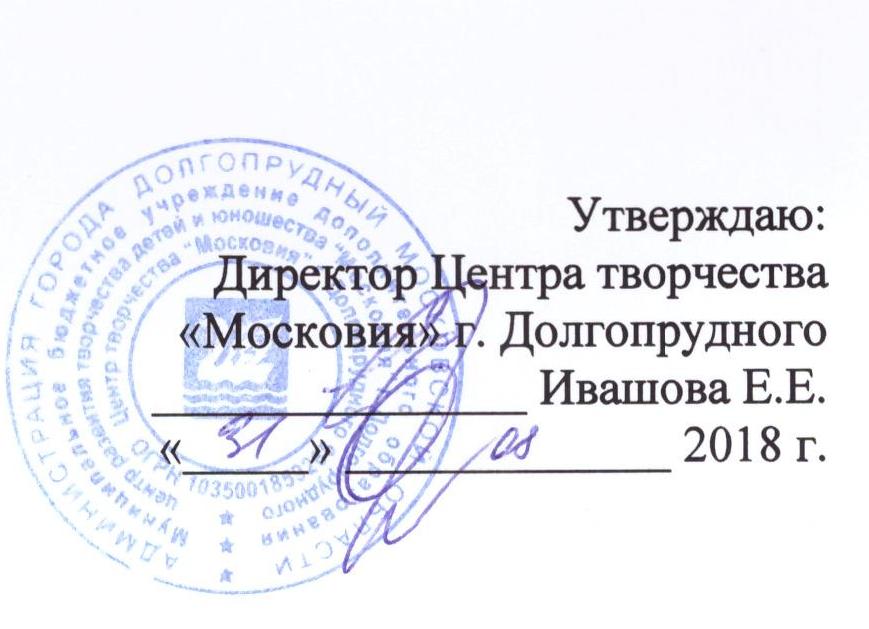 Календарный учебный график Дополнительная общеразвивающая программа «Декоративное искусство»(базовый уровень) Первый год обучения: 1 группаПервый год обученияВторая группаВторой год обучения3 группа.Второй год обучения4 группаТретий год обучения5 группа№п/пЧисло Время проведения занятияФорма занятияКол-во часовТема занятияМесто проведенияФорма контроля1сентябрь314 -00групповая2Инструктаж по технике безопасности.Знакомство с красками 3 основных цветакабинетбеседа2сентябрь714-00групповая2Дополнительные цвета 7 цветовкабинетбеседа3сентябрь1014-00групповая2Смешивание красок рисуем овалы, листья клёна, дуба.кабинет   беседа                 4сентябрь1414-00групповая2Рисование, фруктов, овощейкабинетбеседа 5сентябрь  1714-00групповая2Декоративное рисование. Узор в полосе.кабинетопрос 6сентябрь2114-00групповая2Рисуем осенний букет в вазекабинетопрос 7сентябрь2414-00групповая 2Пейзаж из различных пород деревьевкабинетопрос8сентябрь2614-00групповая 2Композиция урожай осеникабинет опрос9сентябрь2814-00групповая2Композиция урожай осеникабинетОпрос 10октябрь114-00групповая 2Особенности второго года обучения настроение в природекабинетбеседа 11октябрь514-00групповая2Изучение фигуру квадрат    треугольник. Рисуем домик.  Их свойства.кабинетбеседа 12октябрь814-00групповая2Композиция на тему  Мой дом»кабинетбеседа 13октябрь1214-30групповая2Учимся рисовать фигу    ру  человека, его пропорциикабинетбеседа 14октябрь1514-00групповая2Портретный жанр наброскиски лица человека  пропорции.кабинетбеседа 15октябрь1914-00групповая2Портретный жанр , рисуем портрет сказочного персонажа.кабинетбеседа 16октябрь2214-00групповая2Рисуем портрет маминолицо.кабинетопрос 17октябрь2614-00групповая2Рисуем человека в движении схема фигуры человекакабинетбеседа18октябрь2914-00групповая2Рисуем по памяти и представлениюкабинетБеседа 19ноябрь214-00групповая2Рисуем цветы на мокрой бумаге.кабинетбеседа 20ноябрь514-00групповая2Живопись рисуем цветыкабинетбеседа 21ноябрь914-00групповая2Декоративное рисованиеСтилизованный цветок.кабинетбеседа 23ноябрь1614-00групповая2Рисунок портрет сказочного персонажа. Схемалиния лица мышц.кабинетбеседа 24ноябрь1914-00групповая2Рисунок портрет сказочного персонажакабинетбеседа 25ноябрь2314-00групповая2Рисунок портрет сказочного персонажакабинетбеседа26ноябрь2614-00групповая2 Книжная иллюстрациякабинетбеседа27ноябрь3014-00групповая2Книжная иллюстрациякабинетбеседа 28декабрь314-00	групповая2Живопись на чёрномфоне пейзаж  белой краскойкабинетбеседа 29декабрь714-00групповая2Композиция на тему«Зимний пейзаж»кабинетбеседа 30декабрь1014-00групповая2ТворческаяРабота«Новогодняя сказка.вднкабинетбеседа 31декабрь1414-00групповая2 ТворческаяРабота«Новогодняя сказка.кабинетбеседа 32декабрь1714-00групповая2Творческая работа  ДедМоро и Снегурочка.кабинетбеседа 33декабрь2414-00групповая2Творческая работа  ДедМоро и Снегурочкакабинетопрос 34декабрь2814-00групповая2Рисуем зимние мотивыкабинетбеседа35декабрь3114-00групповая2Рисуем зимние мотивыкабинетопрос 36январь1114-00групповая2Инструктаж по технике безопасности.Композиция на тему «Как я провёл зимние каникулы».кабинетбеседа 37январь1414-00групповая2Инструктаж по технике безопасности.Композиция на тему «Как я провёл зимние каникулыкабинетбеседа 38январь1814-00групповая2Декоративное рисование делим окружность на равные части.кабинетбеседа 39январь2114-00групповая2Рисуем с помощью окружности.кабинетбеседа 40январь2514-00групповая2Декоративный узор наличники окон.кабинетбеседа 41январь2814-00групповая2Творческая работа. самостоятельный выбор.кабинетбеседа 42Февраль114-00групповая2Деревенское зодчество      рисуем избы с наличниками .кабинетбеседа 43февраль414-00групповая2Композиция на тему  «Мой дом» кабинетбеседа 44февраль814-00групповая2Творческая работа посвящённая «Дню отечества»кабинетбеседа 45февраль1114-00групповая2Творческая работа посвящённая «Дню отечества»кабинетбеседа 46февраль1514-00групповая2Творческая работа « Я и моя мама»кабинетбеседа 47февраль1814-00групповая2Творческая работа « Я и моя мама»кабинетбеседа 48февраль2514-00групповая2Графика оформление  праздничной  открытки.кабинетопрос 49февраль2514-00групповая2Графика оформление  праздничной  открытки.кабинетопрос 50Март114-00групповая2Графика знакомство со шрифтом .     кабинетбеседа 51март414-00групповая2Графика знакомство со шрифтомкабинетбеседа 52март1114-30групповая2Эдру а воде.кабинетбеседа 53март1514-00групповая2Художники моринисты Рисуем водные просторыкабинетбеседа 54март1814-00групповая2Художники моринисты Рисуем водные просторыкабинетбеседа 55март2214-00групповая2Рисуем водныйтранспорт.кабинетбеседа56март2514-00групповая2Рисуем водыйтранспорт.кабинетОпрос57март2914-00групповая2Рисуем водопадкабинет  опрос 58Апрель114-00групповая 2Архитектура и перспектива.       кабинетбеседа 59апрель514-00групповая2По памяти и представлению. Городской пейзаж будущегокабинетбеседа 60апрель814-00групповая2 Рисование интерьера.кабинетбеседа 61апрель1214-00групповая2По памяти и представления интерьер деревенской избы.кабинетбеседа 62апрель1514-00групповая2Пасхальная палитра.кабинетбеседа 63апрель1914-00групповая2Пасхальная палитра.кабинетбеседа 64апрель2214-00групповая2Композиция на тему В.О.В.кабинетопрос 65апрель2614-00групповая2Продолжение работы над композицией.кабинетбеседа66апрель2914-00групповая2Свободная темакабинетопрос 67Май614-00групповая2Рисуем несложный интерьер в перспективе.кабинетбеседа 68май1314-00групповая2 Творческая работа декоративный интерьеркабинетбеседа 69май1714-00групповая2Рисуем творческие работы, самостоятельный выбор темы.кабинетбеседа 70май2014-00групповая2Техника сухая кисть,  рисуем  портрет.кабинетбеседа 71май2414-00групповая2Техника сухая кисть,  рисуем  портрет.кабинетбеседа 72май2714-00групповая2Подведение итогов.кабинетбеседа
№п/пМесяц Число Время проведения занятияФорма занятияКол-во часовТема занятияМесто проведенияФорма контроля1сентябрь315-40групповая2Инструктаж по технике безопасности.Знакомство с красками 3 основных цветакабинетбеседа2сентябрь715-40групповая2Дополнительные цвета 7 цветовкабинетбеседа3сентябрь1015-40групповая2Смешивание красок рисуем овалы, листья клёна, дуба.кабинет   беседа                 4сентябрь1415-40групповая2Рисование, фруктов, овощейкабинетбеседа 5сентябрь      1715-40групповая2Декоративное рисование. Узор в полосе.кабинетопрос 6сентябрь2115-40групповая2Рисуем осенний букет в вазекабинетопрос 7сентябрь2415-40групповая 2Пейзаж из различных пород деревьевкабинетопрос 8сентябрь2815-40групповая 2Композиция урожай осеникабинет опрос 9октябрь115-40групповая2 Особенности второго года обучения. Рисуем на  настроение в природе.кабинетбеседа 10октябрь515-40групповая2Изучение фигуры квадрат.треугольник Рисуем домик.  Их свойства.кабинетбеседа 12октябрь815-40групповая2Композиция на тему «Мо  мой дом»кабинетбеседа 13октябрь1215-40групповая2Учимся рисовать фигу    ру  человека, его пропорции.кабинетбеседа 14октябрь1515-40групповая2Портретный жанр. Наброски лица человека  пропорции.кабинетбеседа 15октябрь1915-40групповая2Портретный жанр , рисуем портрет сказочного персонажа.кабинетбеседа 16октябрь2215-40групповая2Рисуем портрет мамино лицокабинетопрос 17октябрь2615-40групповая2Рисуем человека в движении схема фигуры человекакабинетбеседа18октябрь2915-40групповая2Рисуем по памяти и представлениюкабинетбеседа 19ноябрь215-40групповая2Рисуем цветы намокрой бумаге.кабинетбеседа 20ноябрь515-40групповая2Живопись на  бум мокрой бумаге рис    рисуем пейзаж.кабинетбеседа 21ноябрь915-40групповая2Декоративное рисованиеСтилизованная форма     цветкакабинетбеседа 22ноябрь1215-40групповая2Рисунок портрет сказочного персонажа. Схемалиния лица мышц.кабинетбеседа 23ноябрь1615-40групповая2Рисунок портрет сказочного персонажакабинетбеседа 24ноябрь1915-40групповая2Рисунок портрет сказочного персонажакабинетбеседа 25ноябрь2315-40групповая2Пейзажный жанрРисуем зимний пейзажкабинетопрос26ноябрь2615-40групповая2Пейзажный жанрРисуем зимний пейзажкабинетопрос 27декабрь315-40	групповая2Живопись на чёрномфоне пейзаж  белой краскойкабинетбеседа 28декабрь714-00групповая2Композиция на тему  «Зимний пейзаж»кабинетбеседа 29декабрь1015-40групповая2Творческая работа « На новогоднюю  сказку»кабинетбеседа 30декабрь1415-40групповая2Творческая работа « На новогоднюю  сказку»кабинетбеседа 31декабрь1715-40групповая2Творческая работа  Дед Мороз и              Снегурочка»кабинетбеседа 32декабрь2115-40групповая2Творческая работа  Дед Мороз и              Снегурочка»кабинетопрос 33декабрь2414-00групповая2Рисуем зимние мотивыкабинетбеседа34декабрь2815-402Рисуем зимние мотивыкабинетопрос35декабрь3115-40групповая2Свободная темакабинетопрос 36январь1115-40групповая2Инструктаж по технике безопасностиКомпозиция на тему «Как я провёл зимниие каникулыкабинетбеседа 38январь1815-40групповая2Декоративное рисование делим окружность на равные части.кабинетбеседа 39январь2515-40групповая2Рисуем с помощью окружности.кабинетбеседа 40январь2815-40групповая2Декоративный узор наличники окон.кабинетбеседа 41Февраль115-40групповая2Деревенское зодчество     рисуем избушку.       кабинетбеседа 42февраль415-40групповая2Композиция на тему  «Мой дом» кабинетбеседа 43февраль815-40групповая2Творческая работа посвящённая «Дню отечества»кабинетбеседа 44февраль1115-40групповая2Творческая работа посвящённая «Дню отечества»кабинетбеседа 45февраль1515-40групповая2Творческая работа « Я и моя мама»кабинетбеседа 46февраль1815-40групповая2Завершение работы.кабинетбеседа 47февраль2515-40групповая2Графика оформление  праздничной  открытки.кабинетопрос 48Март115-40групповая2Графика знакомство со шрифтом       кабинетбеседа 49март415-40групповая2Творческая работа посвящённая «Дню отечества»кабинетбеседа 50март1115-40групповая2Графика оформление праздничной открыткикабинетбеседа 51март1815-40групповая2Художники моринисты Рисуем водные просторыкабинетбеседа 52март2215-40групповая2Художники моринисты Рисуем водные просторыкабинетбеседа 53март2515-40групповая2Рисуем водныйтранспорт.кабинетбеседа54март2915-40групповая2 Рисуем водныйтранспорткабинетопрос 55Апрель115-40групповая2Архитектура и перспектива.    кабинетбеседа 56апрель515-40групповая2По памяти и представлению. Городской пейзаж будущего.кабинетбеседа 57апрель815-40групповая2 Рисование интерьера.кабинетбеседа 58апрель1215-40групповая2По памяти и представления интерьер деревенской избы.кабинетбеседа 59апрель1515-40групповая2Пасхальная палитра.кабинетбеседа 60апрель1915-40групповая2Пасхальная палитра.кабинетбеседа 61апрель2215-40групповая2Композиция на тему В.О.В.кабинетопрос 62апрель2615-40групповая2Композиция на тему В.О.В.кабинетбеседа63апрель2915-40групповая2Свободная тема.кабинетбеседа 64Май315-40групповая2Рисуем несложный интерьер в перспективе.кабинетбеседа 65май615-40групповая2 Творческая работа декоративный интерьер.кабинетбеседа 66май1015-40групповая2Рисуем творческие работы, самостоятельный выбор темы.кабинетбеседа 67май1315-40групповая2Техника сухая кисть,  рисуем  портрет.кабинетбеседа 68май1715-40групповая2Техника сухая кисть,  рисуем  портрет.кабинетбеседа 69май2015-40групповая2Живопись творческая работа. самостоятельный выбор.кабинетбеседа
70май2415-40групповая2Эбру на воде.кабинетбеседа71май2715-40групповая2Рисование песком.72май3115-40групповая2Итоговое занятие.№п/пМесяц Число Время проведения занятияФорма занятияКол-во часовТема занятияМесто проведенияФорма контроля1сентябрь210 -00групповая3Инструктаж по технике безопасноти.Знакомство с красками 3 основных цветакабинетбеседа2сентябрь514-00групповая3Дополнительные цвета 7 цветовкабинетбеседа3сентябрь910-00групповая3Смешивание красок рисуем овалы, листья клёна, дуба.кабинет   беседа                 4сентябрь1214-00групповая3Рисование, фруктов, овощейкабинетбеседа 5    сентябрь  1610-00групповая3Декоративное рисование. Узор в полосе.кабинетопрос 6сентябрь1914-00групповая3Рисуем осенний букет в вазекабинетопрос 7сентябрь2310-00групповая 3Пейзаж из различных пород деревьевкабинетопрос 8сентябрь2614-00групповая 3Композиция урожай осеникабинет опрос9сентябрь3010-00групповая3Композиция урожай осеникабинетопрос 10октябрь314-00групповая 3Особенности второго года обучения. Рисуем настроение в природе.кабинетбеседа 11октябрь710-00групповая3Изучение ГеометрическихФигур рисуем архитектуру.кабинетбеседа 12октябрь1014-00групповая3Композиция на тему Мой  дом»кабинетбеседа 13октябрь1410-00групповая3Учимся рисовать фигуру человека его пропориикабинетбеседа 14октябрь1714-00групповая3Портрет. Наброски лица челвека  пропорции.кабинетбеседа 15октябрь2110-00групповая3Портретный жанр , рисуем портрет сказочногоперсонажа.кабинетбеседа 16октябрь2414-00групповая3Рисуем маминолицо.кабинетопрос 17октябрь2810-00групповая3Рисуем человека в движении схема фигуры человекакабинетбеседа18октябрь3114-00групповая3Рисуем по Памяти и представлению кабинетбеседа 19ноябрь410-00групповая3Рисуем по мокрой бумаге.кабинетбеседа 20ноябрь714-00групповая3Живопись рисуем цветыкабинетбеседа 21ноябрь1110-00групповая3Декоративное рисование.стилизованный натюрморт.кабинетбеседа22 ноябрь1414-00групповая3Рисунок портрет сказочного перонажа. .кабинетбеседа 23ноябрь1810-00групповая3Рисунок портрет сказочного перонажа.кабинетбеседа 24ноябрь2114-00групповая3Рисование по памяти и представлению.кабинетбеседа 25ноябрь2510-00групповая3Пейзажный жанрРисуем зимний пейзажкабинетопрос26ноябрь2814-00групповая3Пейзажный жанрРисуем зимний пейзажкабинетбеседа 27декабрь210-00	групповая3Живопись на чёрномфоне пейзаж  белой краскойкабинетбеседа 28декабрь514-00групповая3 Композиция на тему «Зимнийпейзаж»кабинетбеседа 29декабрь910-00групповая3Творческая Работа Новогодняя сказка»кабинетбеседа 30декабрь1214-00групповая3Продолжениеработы..кабинетбеседа 31декабрь1610-00групповая3Творческая работа  Дедмороз и Cнегурочка»кабинетбеседа 32декабрь1914-00групповая3Творческая работа  Дедмороз и Cнегурочкакабинетопрос 33декабрь2310-00групповая3Рисуем зимние мотивыкабинетбеседа34декабрь2614-00групповая3Рисуем зимние мотивыкабинетопрос35декабрь3010-00групповая3Свободная темакабинетопрос 36январь1310-00групповая3Инструктажпо технике безопасности.Композиция на тему «Как я провёл зимние каникулы ».кабинетбеседа 37январь1614-00групповая3Инструктажпо технике безопасности.Композиция на тему «Как я провёл зимние каникулыкабинетбеседа 38январь2010-00групповая3Декоративное рисование делим окружность на равные части.кабинетбеседа 39январь2314-00групповая3Рисуем с помощью окружности.кабинетбеседа 40январь2710-00групповая3Декоративный узор наличники окон.кабинетбеседа 41январь3014-00групповая3Творческая работа. самостоятельный выбор.кабинетбеседа 42Февраль310-00групповая3Деревенское зодчеств . рисуем избушку.       .кабинетбеседа 43февраль614-00групповая3Композиция на тему  «Мой дом» кабинетбеседа44февраль1010-00групповая3Творческая работа посвящённая «Дню отечества»кабинетбеседа 45февраль1314-00групповая3Творческая работата посвящённая «Дню отечества»кабинетбеседа46 февраль1710-00групповая3Творческая работасвящённая «Дню отечествакабинетбеседа 47февраль2714-00групповая3Графика оформление  праздничной  открытки.кабинетопрос 48Март310-00групповая3Графика знакомство со шрифтом .кабинетбеседа 49март614-00групповая3Графика знакомство со шрифтомкабинетбеседа 50март1010-00групповая3Графика оформление праздничной открыткикабинетбеседа 51март1314-00групповая3Художники моринисты Рисуем водные просторыкабинетбеседа 52март1710-00групповая3Художники моринисты Рисуем водные просторыкабинетбеседа 53март2014-00групповая3Рисуем водныйтранспорт.кабинетбеседа54март2410-00групповая3Рисуем водныйтранспорт.кабинетопрос55март2714-00групповая3Свободная темакабинетопрос 56Апрель314-00групповая3Архитектура и перспектива.     кабинетбеседа 57апрель710-00групповая3По памяти и представлению. Городской пейзаж будущего.кабинетбеседа 58апрель1014-00групповая3 Рисование интерьера.кабинетбеседа 59апрель1410-00групповая3По памяти и представления .кабинетбеседа 60апрель1714-00групповая3Пасхальная палитра.кабинетбеседа 61апрель2110-00групповая3Пасхальная палитра.кабинетбеседа 62апрель2414-00групповая3Композиция на тему В.О.В.кабинетопрос 63апрель2810-00групповая3Продолжение работы над композицией.кабинетбеседа64апрель3014-00групповая3Свободная тема.кабинетбеседа 65Май510-00групповая3Рисуем несложный интерьер в перспективе..кабинетбеседа 66май814-00групповая3 Творческая работа декоративный интерьеркабинетбеседа 67май1210-00групповая3Рисуем творческие работы, самостоятельный выбор темы.кабинетбеседа 68май1514-00групповая3Техника сухая кисть,  рисуем  портрет.кабинетбеседа 69май1910-00групповая3Техника сухая кисть,  рисуем  портреткабинетбеседа 70май2214-00групповая3Живопись творческая работа. самостоятельный выбор.кабинетбеседа
71май2610-00групповая3Живопись творческая работа. самостоятельный выбор.кабинетбеседа72май2914-00групповая3Подведение итогов.кабинетбеседа№п/пМесяц Число Время проведения занятияФорма занятияКол-во часовТема занятияМесто проведенияФорма контроля 1Сентябрь212-30групповая3Инструктаж по технике безопасности.3 основных цвета, смешивание цветов.кабинетбеседа 2Сентябрь516-30групповая3Дополнительные цвета цветовой спектр. Композиция на тему «Воспоминание о лете»кабинетбеседа 3сентябрь912-30групповая3 Дополнительные цвета цветовой спектр. Композиция на тему «Воспоминание о лете»кабинетбеседа 4сентябрь1216-30групповая3Цветовединие. Тёплые и холодные цвета, рисуем настроение осени, пейзаж.кабинетбеседа 5сентябрь1612-30групповая3Контрастные цвета , осеннее дерево на чёрном фоне.    кабинетбеседа 6сентябрь1916-30групповая3Работа с натуры  зарисовки  деревьев технике помокрому.кабинетбеседа 7сентябрь2312-30групповая3Декоративное рисованиеСтилизованные виды деревьев.кабинетопрос 8сентябрь2616-30групповаяПо памяти и представлениюкабинетбеседа9сентябрь3012-30групповая3Живопись, настроение в природе, солнечный, пасмурный день.кабинетбеседа 10Октябрь316-30групповая3Композиция на тему, осенний пейзаж.кабинетбеседа 11октябрь712-30групповая3Композиция на тему, осенний пейзаж.кабинетбеседа 12октябрь1016-30групповая3 Декоративное рисованиеСтилизация растительного орнамента.кабинетбеседа 13октябрь1412-30групповая3Цветочный орнамент в круге, роспись в орнаменте.кабинетбеседа 14октябрь1716-30групповая3Живопись смешивание цветов, рисуем осенний букет.кабинетбеседа 15октябрь2112-30групповая3Живопись рисуем по мокрому.кабинетбеседа 16октябрь2416-30групповая3Творческая работа.кабинетопрос 17октябрь2812-30групповаяКомпозиция на тему «Мой сад»кабинетбеседа18октябрь3116-30групповая3Композиция на тему «Мой сад»кабинетбеседа19Ноябрь412-30групповая3Беседа о художественных портретах , схема построения лица человека.кабинетбеседа 20ноябрь1112-30групповая3Фигура человека, пропорции схема построения.кабинетбеседа 21ноябрь1416-30групповая3 Рисуем портрет папы.кабинетбеседа 22ноябрь1812-30групповая3Рисуем портрет папы.кабинетбеседа23 ноябрь2116-30групповая3Портрет сказочногоперсонажа. Схема лица.кабинетбеседа 24ноябрь2512-30групповая3Рисуем портрет, свободная техникакабинетбеседа 25ноябрь2816-30групповая3Рисуем портрет, свободная техникакабинетопрос 26Декабрь212-30групповая3Композиция на тему, зимние мотивы, изображение снега в природе, белый восковой мелок.кабинетбеседа 27декабрь516-30групповая3Продолжение работы.кабинетбеседа 28декабрь912-30групповая3Рисуем зимние мотивы в технике гуашевые белила.кабинетбеседа 29декабрь1216-30групповая3Цветочный орнамент в круге, роспись в орнаменте.кабинетбеседа 30декабрь1612-30групповая3Гуашь, белила акварель «Падающий снег»кабинетбеседа31декабрь1916-30групповая3Композиция на тему«Зимняя сказка»кабинетбеседа 32декабрь2312-30групповая3Композиция на тему«Зимняя сказкакабинетопрос 33декабрь2616-30групповаяКомпозиция на тему «Дед Мороз и Снегурочка»кабинетбеседа 34Январь916-30групповая3Инструктаж по технике безопасности.  Композиция на тему  « Мои Новогодние каникулы»116кабинетбеседа35январь1312-30групповая3Инструктаж по технике безопасности.  Композиция на тему  « Мои Новогодние каникулы»кабинетбеседа 36январь1616-30групповая3Декоративный узор с помощью окружности декоративные цветы.кабинетбеседа 37январь2012-30групповая3Декоративный узор с помощью окружности декоративные цветы.кабинетбеседа 38январь2316-30групповая3Творческая работа на тему, декоративная роспись.кабинетБеседа

39январь2712-30групповая3Творческая работа на тему, декоративная роспись.кабинетопрос40январь3016-30групповая3Самостоятельная работакабинетопрос 41Февраль312-30групповая3Композиция на тему, архитектура, рисуем мой город»кабинетбеседа 42февраль616-30групповая3Композиция на тему, архитектура, рисуем мой город»кабинетбеседа 43февраль1012-30групповая3Творческая работа посвящённая защитнику отечества.кабинетбеседа 44февраль1316-30групповая3Творческая работа посвящённая защитнику отечествакабинетбеседа 45февраль1712-30групповая3Творческая работапосвящённая 8 марта.кабинетбеседа 46февраль2016-30групповая3Творческая работапосвящённая 8 марта.кабинетбеседа47 февраль2412-30групповая3«Женский образ» свободнаятехника.кабинетопрос48февраль2716-30групповая3Свободная темакабинетопрос 49Март312-30групповая3Графика, шрифткабинетбеседа 50март616-30групповая3Графика шрифт. Оформление открытки.кабинетбеседа 51март1012-30групповая3Продолжение работыкабинетбеседа 52март1316-30групповая3Беседа на тему художников марионистов.кабинетбеседа 53март1712-30групповая3Творческая работа.Водные просторы.кабинетбеседа 54март2016-30групповая3Рисование по памяти и Представлению «Обитатели морей и океанов»кабинетбеседа 55март2412-30групповая3Рисование по памяти и представлению «Обитатели морей и океанов»кабинетопрос 56март2716-30групповая3Композиция на тему «Полёт на другую планету»кабинетбеседа57март3112-30групповаяКомпозиция на тему «Полёт на другую планету»кабинетбеседа 58Апрель312-30групповая3Архитектура и перспектива архитектуры.кабинетбеседа 59апрель716-30групповая3По памяти представлению композиция городской пейзаж будущего.кабинетбеседа 60апрель1012-30групповая3Рисование интерьер кабинетбеседа 61апрель1416-30групповая3Беседа на тему художников. Интерьер деревенской избы.кабинетбеседа 62апрель1712-30групповая3Творческая работа. «Пасхальная палитра»кабинетбеседа 63апрель2116-30групповая3Творческая работа. «Пасхальная палитра»кабинетбеседа 64апрель2412-30групповая3Композиция на телу посвящённая В.О.В..кабинетопрос 65апрель2816-30групповаяКомпозиция на телу посвящённая В.О.В..кабинетбеседа 66Май512-30групповая3Рисунок несложный интерьер комнаты в перспективе.кабинетбеседа 67май1212-30групповая3Творческий выбор. Самостоятельный выбор темы.кабинетбеседа 68май1516-30групповая3Творческий выбор. Самостоятельный выбор темы.кабинетбеседа 69май1912-30групповая3Беседа на тему художников. Техника сухая кисть ,портрет.кабинетбеседа 70май2216-30групповая3Беседа на тему художников. Техника сухая кисть ,портреткабинетбеседа 71май2612-30групповая3Рисование по памяти и представлениюый кабинетбеседа72май2916-30групповая3Подведение итогов.кабинетбеседа№Месяц Число Время проведения занятияФорма занятияКол-во часовТема занятияМесто проведенияФорма контроля 1Сентябрь215-05групповая3Инструктаж по технике безопасности.Композиция на тему «Как я провёл лето».кабинетбеседа 2сентябрь519-00групповая3Дополнительные цвета цветовой спектр. Продолжение работы.«Воспоминание о лете»кабинетбеседа3 сентябрь915-05групповая3 Цветовединие. Рисуем настроение осени.кабинетбеседа 4сентябрь1219-00групповая3Контрастные цвета. Рисуем осенний пейзаж.кабинетбеседа 5сентябрь1615-05групповая3Работа с натуры. Зарисовка деревьев в разной технике. кабинетбеседа 6сентябрь1919-00групповая3Живопись в технике по мокрому.кабинетбеседа 7сентябрь2315-05групповая3Декоративное рисованиеСтилизованные виды деревьев.кабинетопрос 8сентябрь2619-00групповаяПо памяти и представления рисуем сказочные деревья.кабинетбеседа9сентябрь3015-05групповая3Живопись, настроение в природе, солнечный, пасмурный день.кабинетбеседа 10Октябрь319-00групповая3Композиция на тему, осенний пейзаж.кабинетбеседа11 октябрь715-05групповая3Композиция на тему, осенний пейзаж.кабинетбеседа 12октябрь1019-00групповая3 Декоративное рисованиеСтилизация растительного орнамента.кабинетбеседа 13октябрь1415-05групповая3Цветочный орнамент в круге, роспись в орнаменте.кабинетбеседа 14октябрь1719-00групповая3Живопись смешиваниецветов, рисуем букет.цетовкабинетбеседа 15октябрь2115-05групповая3Живопись рисуем по мокрому. Букет цветов.Акварель.кабинетбеседа 16октябрь2419-00групповая3Живопись рисуем по мокрому. Букет цветов.Акварель.кабинетопрос 17октябрь2815-05групповаяКомпозиция на тему «Мой сад»кабинетбеседа18октябрь3119-00групповая3Знакомство с художниками.кабинетбеседа 19Ноябрь715-05групповая3Беседа о художественных портретах , фигура человека, пропорции схема построения.кабинетбеседа 21ноябрь1115-05групповая3Композиция на свободную тему. Рисунок.кабинетбеседа 22ноябрь1419-00групповая3 Композиция на тему «Человек в движении, спорт» кабинетбеседа 23ноябрь1815-05групповая3Композиция на тему «Человек в движении, спорт»кабинетбеседа 24ноябрь2119-00групповая3Портрет сказочногоперсонажа. Схема лица.кабинетбеседа 25ноябрь2515-05групповая3Рисуем портрет, свободная техникакабинетбеседа 26ноябрь2819-00групповая3Рисуем портрет, свободная техникакабинетопрос 27Декабрь215-05групповая3Композиция на тему, зимние мотивы, изображение снега в природе, белый восковой мелок.кабинетбеседа 28декабрь519-00групповая3Композиция на тему, зимние мотивы, изображение снега в природе, белый восковой мелок.кабинетбеседа 29декабрь915-05групповая3Рисуем зимние мотивы в технике гуашевые белила.кабинетбеседа30 декабрь1219-00групповая3Композиция на тему «Новогодняя сказка».кабинетбеседа31 декабрь1615-05групповая3Гуашь, белила и акварель «Падающий снег»кабинетбеседа 32декабрь1919-00групповая3Композиция на тему«Зимняя сказка»кабинетбеседа 33декабрь2315-05групповая3Композиция тему«Зимняя сказкакабинетопрос 34декабрь2619-00групповаяКомпозиция на тему «Дед Мороз и Снегурочка»кабинетбеседа35декабрь3015-05групповая3Композиция на тему «Дед Мороз и Снегурочкакабинетбеседа 36Январь1315-05групповая3 Инструктаж по технике безопасности. Композиция на тему  « Мои Новогодние каникулы»кабинетбеседа 37январь1619-00групповая3 Композиция на тему «Дед Мороз и Снегурочкакабинетбеседа 38январь2015-05групповая3Декоративныйрисунок спомощью окружности декоративные цветы.кабинетбеседа 39январь2319-00групповая3Декоративныйрисунок спомощью окружности декоративные цветы.кабинетбеседа 40январь2715-05групповая3Творческая работа на тему, декоративная роспись, доски.кабинетбеседа41январь3019-00групповая3Творческая работа на тему, декоративная роспись, доскикабинетбеседа 42Февраль315-05групповая3Композиция на тему, архитектура, рисуем мой город»кабинетбеседа43 февраль619-00групповая3Композиция на тему, архитектура, рисуем мой город»кабинетбеседа 44февраль1015-05групповая3Творческая работа посвящённая защитнику отечества.кабинетбеседа 45февраль1319-00групповая3Творческая работа посвящённая защитнику отечества.кабинетбеседа 46февраль1715-05групповая3Творческая работапосвящённая 8 марта.кабинетбеседа 47февраль2019-00групповая3Творческая работа посвященная8 марта. ПД.кабинетбеседа 48февраль2415-05групповая3«Женский образ» свободная техника.кабинетопрос 49февраль2719-00групповаяСвободная темав графической технике.кабинетбеседа 50Март315-05групповая3Графика, шрифткабинетбеседа 51март619-00групповая3Графика, шрифт, оформление открытки.кабинетбеседа 52март1015-05групповая3Графика, шрифт, оформление открыткикабинетбеседа 53март1319-00групповая3Беседа на тему художников марионистов.кабинетбеседа 54март1715-05групповая3Творческая работа.Водные Виды транспортакабинетбеседа 55март2019-00групповая3 Рисование по памяти и Представлению «Обитатели морей и океанов»кабинетбеседа 56март2415-05групповая3Продолжение работы.кабинетопрос 57март2719-00групповая3Композиция на тему «Полёт на другую планету»кабинетбеседа 58Апрель319-00групповая3Архитектура и перспектива архитектуры.кабинетбеседа 59апрель715-05групповая3По памяти и представлению  композиция городской пейзаж будущего.кабинетбеседа 60апрель1019-00групповая3Рисование интерьер комнаты.кабинетбеседа 61апрель1415-05групповая3Беседа на тему художников. Интерьер деревенской избы.кабинетбеседа 62апрель1719-00групповая3Творческая работа. «Пасхальная палитра»кабинетбеседа 63апрель2115-05групповая3Творческая работа. «Пасхальная палитра кабинетбеседа 64апрель2419-00групповая3Композиция на телу посвящённая В.О.В..кабинетопрос 65апрель2815-05групповаяКомпозиция на телу посвящённая В.О.В..кабинетбеседа 66Май515-05групповая3Рисунок несложный интерьер комнаты в перспективе.кабинетбеседа 67май1215-05групповая3Творческий выбор. Самостоятельный выбор темы.кабинетбеседа 68май1519-00групповая3Эбру на воде.кабинетбеседа69май1915-05групповая3Беседа на тему художников. Техника сухая кисть ,портрет.кабинетбеседа 70май2219-00групповая3Беседа на тему художников. Техника сухая кисть ,портреткабинетбеседа 71май2615-05групповая3 Рисование по памяти и представлению.Самостоятельный выбор.кабинетбеседа 72май2919-00групповая3Подведение итогов.кабинетопрос